Applicant Details GCSEs or Qualifications (you have acquired or are due to obtain)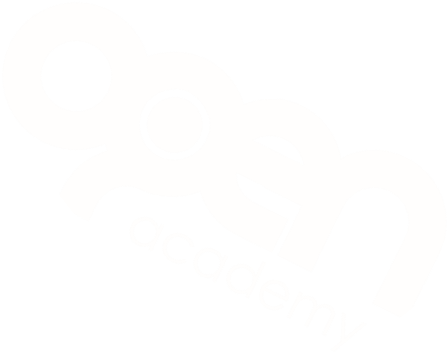 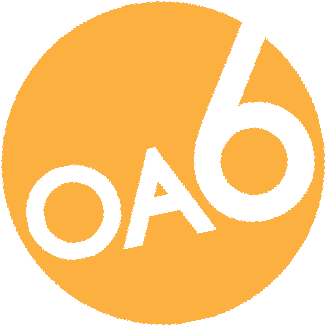 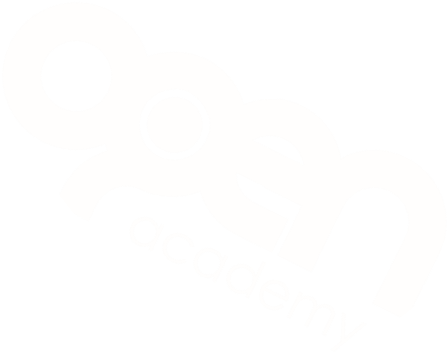 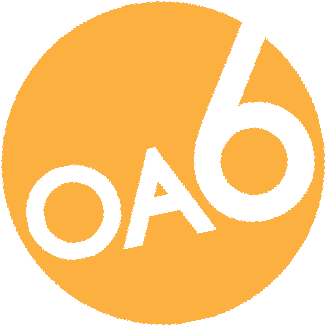 Personal Statement (Please provide some additional information you feel will support your application) including teams played for.Additional Needs (Please briefly describe any relevant disability, medical condition or learning requirements)Subject ChoicesPlease note the list of subjects is not final and the actual subjects on offer will depend on the number of applicants.Please list all establishments you have applied to for post 16 in order of preferenceAgreement and SignatureThank you for completing this application form and for your interest in joining us.Once completed, please email to Leila.molloy@open-academy.org.uk Or post to Leila Molloy Open Academy, Salhouse Road, Norwich, NR7 9DForename(s):Surname:Date of Birth:Sex: Male/Female Home Address:Post Code:Home Tel No:Current School:Student Mobile No:Name of Parent(s)/Carer(s):Student Email:Parent/Carer(s) Mobile No:SubjectGrade(Predicted)SubjectGrade(Predicted)A Level ArtA Level EnglishA Level HistoryA Level BiologyA Level PhotographyA Level PsychologyA Level PhysicsA Level MathematicsCambridge Technical L3 BusinessFootball programmeBTEC L3 SportBTEC L3 Health and Social CareCore MathsA Level SociologyOrderSchool/CollegeSubject Choices123I agree to adhere to the Open Academy Code of Conduct including dress code, internet use, progress, attendance and punctuality.  I apply for the courses named above and I understand that the Academy reserves the right to alter or not run courses if deemed necessary. Applicant Name (printed):Signature:Date: